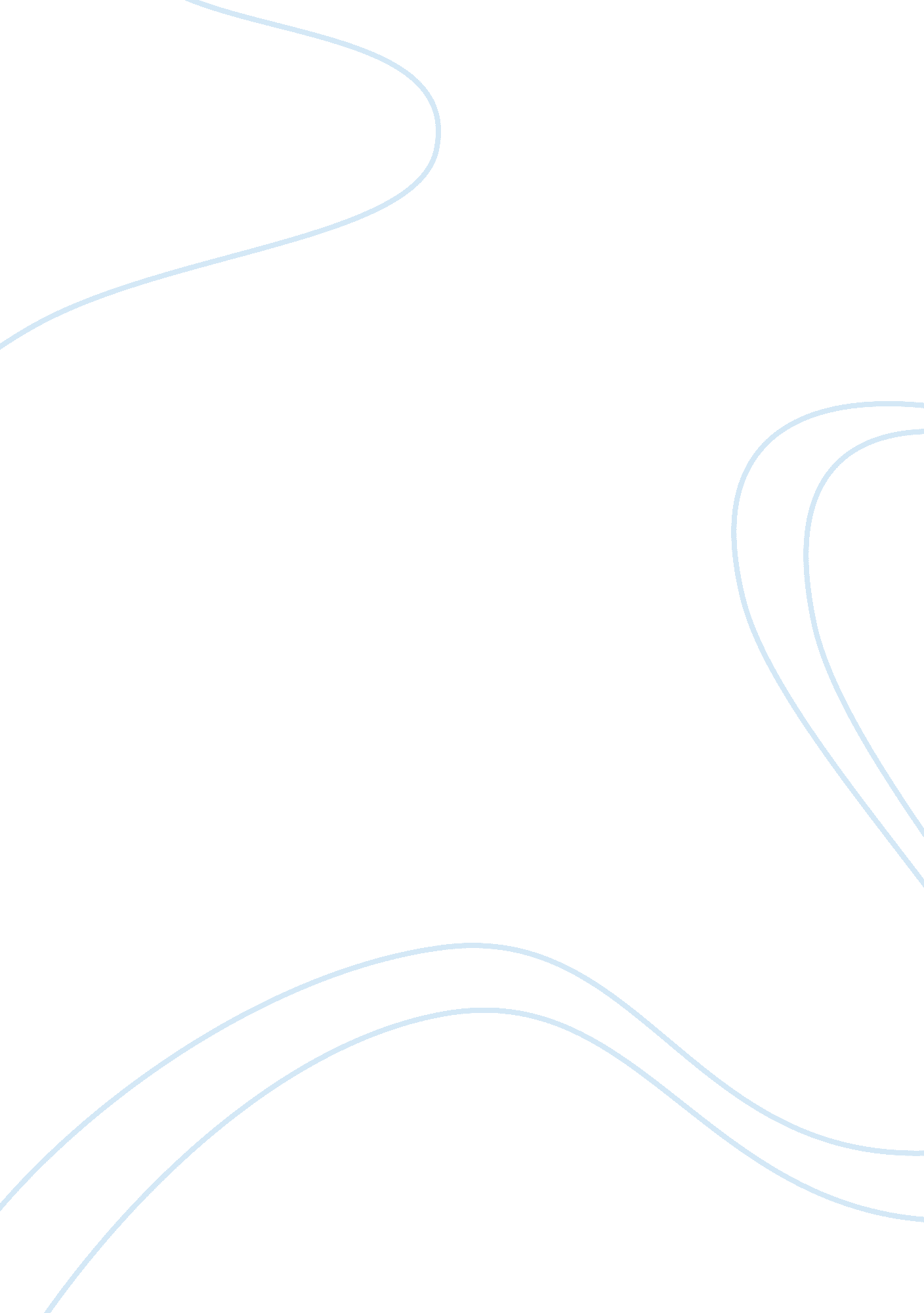 Specific problemsolving process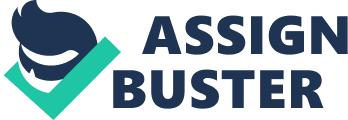 Specific Problem-solving Process Specific Problem-solving Process Titus Rock Manickam Order No. 204900 09 February 2008 
Specific Problem-solving Process 
Problem Solving 
Solving problems is all about moving from one end towards the other end for the better. It is the consummation of the basics by higher grades. It is improvisation through learning and application. 
Stagnation is the worst enemy of solutions because it obviates every concept of progress and human welfare. It is not only regressive to the problem facer but also everyone else even remotely concerned with the former. The desire to discover and solve problems is the first step towards better life quality. 
The business of solving problems is important because without this it is difficult to survive. One has not only to solve one's own problems but also those of others. This is because you know your product or service. Those possessing your product or availing your service expect you to come up with better models and offers. 
What Options Do I Have 
To fail to plan is to plan to fail. As teacher, I have resources, associations and institutions to acquire the best syllabus and information. I have the contacts, connections, qualification, experience, creativity, and libraries memberships for reference and guidance. However, all these are of no use if I do not plan on their use in the course of my daily activities. 
My options do not exhaust with my professional resources. They extend to my personal dimension also. I have to constantly work and rework my mission goals, responsibilities, priorities, skills and abilities. I have to seek better results by my students, acquire skills and techniques to improve my communication skills, achieve promotions, keep track of my position in healthy competition, and above all fulfill my familial responsibilities. 
The options also include enrolment for higher studies and specialized training offered by reputed and recognized universities and institutions. 
What might happen if I put these options into practice 
It is bound to provide me the necessary inputs and momentum to reach the top position in the institution where I work or in another similar institution. It will earn me more respect, improve my social and professional status and my earning capacity and perk, provide me more means to solve rudimentary as well as complex problems, and last but not the least, it will make me a better human being. 
What is my decision 
Specific problem-solving process is an important tool for self-satisfaction and clients' satisfaction. In my case, my clients happen to be students, parents, and my superiors and colleagues. It also automatically wipes out the cobwebs of stagnancy and lethargy. 
It also helps me set and organize my daily schedule. 
It equips me with knowledge, information and attitudes that is beneficial to others and me. 
Now Do It! 
I have reflected upon my duties, responsibilities and activities. I already have a daily schedule. However, now I am considering the options so that, wherever possible, I can prune my activities through applying for better positions and delegation. I know this is not going to be always easy because I may unknowingly be stepping on someone's toes or labeled as smart Alec. However, I have to do it in the right time and in the right way. 
Did It Work 
It got off to a shaky start because I was nervous and forgetful in the beginning. It was not always possible to perform with high motivational spirit. There were times I had to allow myself to continue against my will by contingency of the situation. There were discouragements and depressions due to my impulsive actions and failed outcomes. Many times, others did not see things the way I saw them. Nonetheless, I stuck to my goals. I enrolled for higher studies, training sessions, and sometimes took on more responsibilities. 
Ultimately, I achieved a major goal. My institution nominated me and I was selected as the best teacher in the district the following year. 
Source: 
Chris Schulken, Customer Service, http://www. gwu. edu/business/casb/Research64. htm, 09 February 2008. 